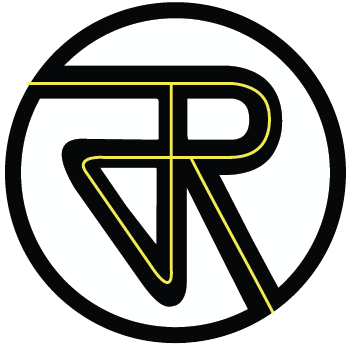 Jessica Rago630 Maple Ave • Philadelphia, PA 19116267-234-4916 • jessica_rago@aol.comOBJECTIVE:  	To obtain an entry-level copywriting position in advertising, marketing, communications, or public relations.EDUCATION:	Temple University, School of Communication & Theater, Philadelphia, PA	Temple University, College of Liberal Arts, Philadelphia, PA	Bachelor of Arts in Advertising and History, Expected Graduation May 2013	Concentration in Copywriting	GPA: 3.34, Dean’s List: Fall 2007, Fall 2008, Spring 2011	Relevant Coursework	Copy Writing • Persuasive Writing • Ad Strategy and Positioning • Ad ResearchEXPERIENCE:	Office Assistant, Fall/Spring Semesters 2011-Present	Temple University Financial Aid, Philadelphia, PAElectronic data scanning and filing Student service representative  General office workIntern- Public Relations, Summer 2012	Ocean City Nor’easters, Ocean City, NJAssisted with community relations and eventsIn charge of ball boys/girls during gamesIn charge of mascot relations before and during gamesGame set-up and clean-upIntern - Public Relations, Spring 2011 Semester	National Museum of American Jewish History, Philadelphia, PAAssisted in writing press releases for the museumAttended special events with the PR departmentMet with the press regarding museum eventsSales Associate, June 2009/2010/2011/2012- August 2009/2010/2011/2012	CVS Pharmacy, Ocean City, NJ	•    Cashier in charge of front register	•    Assisted customers with their shopping needs	•    Pulled inventory to replenish shelvesSkills: 	Microsoft Word, Excel, PowerPoint, Illustrator, Photoshop, and InDesign 